提醒的話：1. 請同學詳細填寫，這樣老師較好做統整，學弟妹也較清楚你提供的意見，謝謝！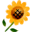 2. 甄選學校、科系請填全名；甄選方式與過程內容書寫不夠請續寫背面。         3. 可直接上輔導處網站https://sites.google.com/a/yphs.tw/yphsc/「甄選入學」區下載本表格，    以電子檔郵寄至yphs316@gmail.com信箱，感謝你！　　　　　              甄選學校甄選學校實踐大學實踐大學實踐大學實踐大學甄選學系甄選學系家庭研究與兒童發展家庭研究與兒童發展學生學測分數國英數社自總■大學個人申請□科技校院申請入學□軍事校院□特殊選才■大學個人申請□科技校院申請入學□軍事校院□特殊選才■大學個人申請□科技校院申請入學□軍事校院□特殊選才■正取□備取□未錄取■正取□備取□未錄取學測分數111149742■大學個人申請□科技校院申請入學□軍事校院□特殊選才■大學個人申請□科技校院申請入學□軍事校院□特殊選才■大學個人申請□科技校院申請入學□軍事校院□特殊選才■正取□備取□未錄取■正取□備取□未錄取甄選方式與過程■學測佔(   50    %)國文*（  1.5  ），英文*（  1.5  ），數學*（  1.5  ），社會*（  1.5  ），自然*（    ）■面試佔(   25   %)一、形式：（教授：學生）人數=（  3：1  ），方式：                        二、題目：  1.你的家政老師叫什麼名字?他上過什麼課程?  2.依你對我們系的了解，你知道我們的戲上有什麼課?  3.你會比較偏向幼兒、家庭、還是老人?  4.你對自己高中的在校成績滿意嗎?為什麼?  5.上大學後你會比較著重在課業還是社團?■審查資料佔(   25  %)  或  □術科實作佔(     %)  或  □小論文佔(     %)□其他佔(     %)，請註明其他方式，如：面談與認識本系■學測佔(   50    %)國文*（  1.5  ），英文*（  1.5  ），數學*（  1.5  ），社會*（  1.5  ），自然*（    ）■面試佔(   25   %)一、形式：（教授：學生）人數=（  3：1  ），方式：                        二、題目：  1.你的家政老師叫什麼名字?他上過什麼課程?  2.依你對我們系的了解，你知道我們的戲上有什麼課?  3.你會比較偏向幼兒、家庭、還是老人?  4.你對自己高中的在校成績滿意嗎?為什麼?  5.上大學後你會比較著重在課業還是社團?■審查資料佔(   25  %)  或  □術科實作佔(     %)  或  □小論文佔(     %)□其他佔(     %)，請註明其他方式，如：面談與認識本系■學測佔(   50    %)國文*（  1.5  ），英文*（  1.5  ），數學*（  1.5  ），社會*（  1.5  ），自然*（    ）■面試佔(   25   %)一、形式：（教授：學生）人數=（  3：1  ），方式：                        二、題目：  1.你的家政老師叫什麼名字?他上過什麼課程?  2.依你對我們系的了解，你知道我們的戲上有什麼課?  3.你會比較偏向幼兒、家庭、還是老人?  4.你對自己高中的在校成績滿意嗎?為什麼?  5.上大學後你會比較著重在課業還是社團?■審查資料佔(   25  %)  或  □術科實作佔(     %)  或  □小論文佔(     %)□其他佔(     %)，請註明其他方式，如：面談與認識本系■學測佔(   50    %)國文*（  1.5  ），英文*（  1.5  ），數學*（  1.5  ），社會*（  1.5  ），自然*（    ）■面試佔(   25   %)一、形式：（教授：學生）人數=（  3：1  ），方式：                        二、題目：  1.你的家政老師叫什麼名字?他上過什麼課程?  2.依你對我們系的了解，你知道我們的戲上有什麼課?  3.你會比較偏向幼兒、家庭、還是老人?  4.你對自己高中的在校成績滿意嗎?為什麼?  5.上大學後你會比較著重在課業還是社團?■審查資料佔(   25  %)  或  □術科實作佔(     %)  或  □小論文佔(     %)□其他佔(     %)，請註明其他方式，如：面談與認識本系■學測佔(   50    %)國文*（  1.5  ），英文*（  1.5  ），數學*（  1.5  ），社會*（  1.5  ），自然*（    ）■面試佔(   25   %)一、形式：（教授：學生）人數=（  3：1  ），方式：                        二、題目：  1.你的家政老師叫什麼名字?他上過什麼課程?  2.依你對我們系的了解，你知道我們的戲上有什麼課?  3.你會比較偏向幼兒、家庭、還是老人?  4.你對自己高中的在校成績滿意嗎?為什麼?  5.上大學後你會比較著重在課業還是社團?■審查資料佔(   25  %)  或  □術科實作佔(     %)  或  □小論文佔(     %)□其他佔(     %)，請註明其他方式，如：面談與認識本系■學測佔(   50    %)國文*（  1.5  ），英文*（  1.5  ），數學*（  1.5  ），社會*（  1.5  ），自然*（    ）■面試佔(   25   %)一、形式：（教授：學生）人數=（  3：1  ），方式：                        二、題目：  1.你的家政老師叫什麼名字?他上過什麼課程?  2.依你對我們系的了解，你知道我們的戲上有什麼課?  3.你會比較偏向幼兒、家庭、還是老人?  4.你對自己高中的在校成績滿意嗎?為什麼?  5.上大學後你會比較著重在課業還是社團?■審查資料佔(   25  %)  或  □術科實作佔(     %)  或  □小論文佔(     %)□其他佔(     %)，請註明其他方式，如：面談與認識本系■學測佔(   50    %)國文*（  1.5  ），英文*（  1.5  ），數學*（  1.5  ），社會*（  1.5  ），自然*（    ）■面試佔(   25   %)一、形式：（教授：學生）人數=（  3：1  ），方式：                        二、題目：  1.你的家政老師叫什麼名字?他上過什麼課程?  2.依你對我們系的了解，你知道我們的戲上有什麼課?  3.你會比較偏向幼兒、家庭、還是老人?  4.你對自己高中的在校成績滿意嗎?為什麼?  5.上大學後你會比較著重在課業還是社團?■審查資料佔(   25  %)  或  □術科實作佔(     %)  或  □小論文佔(     %)□其他佔(     %)，請註明其他方式，如：面談與認識本系■學測佔(   50    %)國文*（  1.5  ），英文*（  1.5  ），數學*（  1.5  ），社會*（  1.5  ），自然*（    ）■面試佔(   25   %)一、形式：（教授：學生）人數=（  3：1  ），方式：                        二、題目：  1.你的家政老師叫什麼名字?他上過什麼課程?  2.依你對我們系的了解，你知道我們的戲上有什麼課?  3.你會比較偏向幼兒、家庭、還是老人?  4.你對自己高中的在校成績滿意嗎?為什麼?  5.上大學後你會比較著重在課業還是社團?■審查資料佔(   25  %)  或  □術科實作佔(     %)  或  □小論文佔(     %)□其他佔(     %)，請註明其他方式，如：面談與認識本系■學測佔(   50    %)國文*（  1.5  ），英文*（  1.5  ），數學*（  1.5  ），社會*（  1.5  ），自然*（    ）■面試佔(   25   %)一、形式：（教授：學生）人數=（  3：1  ），方式：                        二、題目：  1.你的家政老師叫什麼名字?他上過什麼課程?  2.依你對我們系的了解，你知道我們的戲上有什麼課?  3.你會比較偏向幼兒、家庭、還是老人?  4.你對自己高中的在校成績滿意嗎?為什麼?  5.上大學後你會比較著重在課業還是社團?■審查資料佔(   25  %)  或  □術科實作佔(     %)  或  □小論文佔(     %)□其他佔(     %)，請註明其他方式，如：面談與認識本系■學測佔(   50    %)國文*（  1.5  ），英文*（  1.5  ），數學*（  1.5  ），社會*（  1.5  ），自然*（    ）■面試佔(   25   %)一、形式：（教授：學生）人數=（  3：1  ），方式：                        二、題目：  1.你的家政老師叫什麼名字?他上過什麼課程?  2.依你對我們系的了解，你知道我們的戲上有什麼課?  3.你會比較偏向幼兒、家庭、還是老人?  4.你對自己高中的在校成績滿意嗎?為什麼?  5.上大學後你會比較著重在課業還是社團?■審查資料佔(   25  %)  或  □術科實作佔(     %)  或  □小論文佔(     %)□其他佔(     %)，請註明其他方式，如：面談與認識本系■學測佔(   50    %)國文*（  1.5  ），英文*（  1.5  ），數學*（  1.5  ），社會*（  1.5  ），自然*（    ）■面試佔(   25   %)一、形式：（教授：學生）人數=（  3：1  ），方式：                        二、題目：  1.你的家政老師叫什麼名字?他上過什麼課程?  2.依你對我們系的了解，你知道我們的戲上有什麼課?  3.你會比較偏向幼兒、家庭、還是老人?  4.你對自己高中的在校成績滿意嗎?為什麼?  5.上大學後你會比較著重在課業還是社團?■審查資料佔(   25  %)  或  □術科實作佔(     %)  或  □小論文佔(     %)□其他佔(     %)，請註明其他方式，如：面談與認識本系心得與建議◎審查資料製作建議：面試的時候，教授邊看備審資料邊問問題，所以內容不能浮誇，而且要真實◎整體準備方向與建議：放鬆心情，一定要清楚了解該系的內容及課程教授人都很好，不用太緊張盡量去表現出你想上該系的原因◎審查資料製作建議：面試的時候，教授邊看備審資料邊問問題，所以內容不能浮誇，而且要真實◎整體準備方向與建議：放鬆心情，一定要清楚了解該系的內容及課程教授人都很好，不用太緊張盡量去表現出你想上該系的原因◎審查資料製作建議：面試的時候，教授邊看備審資料邊問問題，所以內容不能浮誇，而且要真實◎整體準備方向與建議：放鬆心情，一定要清楚了解該系的內容及課程教授人都很好，不用太緊張盡量去表現出你想上該系的原因◎審查資料製作建議：面試的時候，教授邊看備審資料邊問問題，所以內容不能浮誇，而且要真實◎整體準備方向與建議：放鬆心情，一定要清楚了解該系的內容及課程教授人都很好，不用太緊張盡量去表現出你想上該系的原因◎審查資料製作建議：面試的時候，教授邊看備審資料邊問問題，所以內容不能浮誇，而且要真實◎整體準備方向與建議：放鬆心情，一定要清楚了解該系的內容及課程教授人都很好，不用太緊張盡量去表現出你想上該系的原因◎審查資料製作建議：面試的時候，教授邊看備審資料邊問問題，所以內容不能浮誇，而且要真實◎整體準備方向與建議：放鬆心情，一定要清楚了解該系的內容及課程教授人都很好，不用太緊張盡量去表現出你想上該系的原因◎審查資料製作建議：面試的時候，教授邊看備審資料邊問問題，所以內容不能浮誇，而且要真實◎整體準備方向與建議：放鬆心情，一定要清楚了解該系的內容及課程教授人都很好，不用太緊張盡量去表現出你想上該系的原因◎審查資料製作建議：面試的時候，教授邊看備審資料邊問問題，所以內容不能浮誇，而且要真實◎整體準備方向與建議：放鬆心情，一定要清楚了解該系的內容及課程教授人都很好，不用太緊張盡量去表現出你想上該系的原因◎審查資料製作建議：面試的時候，教授邊看備審資料邊問問題，所以內容不能浮誇，而且要真實◎整體準備方向與建議：放鬆心情，一定要清楚了解該系的內容及課程教授人都很好，不用太緊張盡量去表現出你想上該系的原因◎審查資料製作建議：面試的時候，教授邊看備審資料邊問問題，所以內容不能浮誇，而且要真實◎整體準備方向與建議：放鬆心情，一定要清楚了解該系的內容及課程教授人都很好，不用太緊張盡量去表現出你想上該系的原因◎審查資料製作建議：面試的時候，教授邊看備審資料邊問問題，所以內容不能浮誇，而且要真實◎整體準備方向與建議：放鬆心情，一定要清楚了解該系的內容及課程教授人都很好，不用太緊張盡量去表現出你想上該系的原因E-mail手機